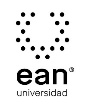 FICHA TÉCNICA DE CONSTRUCCIÓN DEL ÍTEMFICHA TÉCNICA DE CONSTRUCCIÓN DEL ÍTEMNo. Ítem: 1No. Ítem: 1No. Ítem: 1DATOS DEL ÍTEMDATOS DEL ÍTEMDATOS DEL AUTORPrograma académico: Programa académico: Prueba: Gestión del DesempeñoPrueba: Gestión del DesempeñoPrueba: Gestión del DesempeñoPrueba: Gestión del DesempeñoPrueba: Gestión del DesempeñoPrueba: Gestión del DesempeñoÍTEM: COMPETENCIA ESPECÍFICA, CONTEXTO, ENUNCIADO Y OPCIONES DE RESPUESTAÍTEM: COMPETENCIA ESPECÍFICA, CONTEXTO, ENUNCIADO Y OPCIONES DE RESPUESTAÍTEM: COMPETENCIA ESPECÍFICA, CONTEXTO, ENUNCIADO Y OPCIONES DE RESPUESTACompetencia específica señalada en el syllabus, que evalúa este ítem:Competencia específica señalada en el syllabus, que evalúa este ítem:Competencia específica señalada en el syllabus, que evalúa este ítem:CONTEXTO - Caso - situación problémica:Michael Daigle, Abogado, empezó el año con activos totales de $122,000, pasivos de $71,000, y un capital contable del propietario de $51,000. Durante el año, la empresa obtuvo ingresos de $109,000 y pagó gastos por $36,000. El propietario también retiró de la compañía $68,000, como préstamo.CONTEXTO - Caso - situación problémica:Michael Daigle, Abogado, empezó el año con activos totales de $122,000, pasivos de $71,000, y un capital contable del propietario de $51,000. Durante el año, la empresa obtuvo ingresos de $109,000 y pagó gastos por $36,000. El propietario también retiró de la compañía $68,000, como préstamo.CONTEXTO - Caso - situación problémica:Michael Daigle, Abogado, empezó el año con activos totales de $122,000, pasivos de $71,000, y un capital contable del propietario de $51,000. Durante el año, la empresa obtuvo ingresos de $109,000 y pagó gastos por $36,000. El propietario también retiró de la compañía $68,000, como préstamo.ENUNCIADO:Según el caso anterior, ¿De cuánto será el capital contable del negocio al final del año?ENUNCIADO:Según el caso anterior, ¿De cuánto será el capital contable del negocio al final del año?ENUNCIADO:Según el caso anterior, ¿De cuánto será el capital contable del negocio al final del año?Opciones de respuestaa. $56,000.b. $104,000.c. $160,000.d. $124,000.Opciones de respuestaa. $56,000.b. $104,000.c. $160,000.d. $124,000.Opciones de respuestaa. $56,000.b. $104,000.c. $160,000.d. $124,000.Opciones de respuestaa. $56,000.b. $104,000.c. $160,000.d. $124,000.Opciones de respuestaa. $56,000.b. $104,000.c. $160,000.d. $124,000.Opciones de respuestaa. $56,000.b. $104,000.c. $160,000.d. $124,000.Opciones de respuestaa. $56,000.b. $104,000.c. $160,000.d. $124,000.Opciones de respuestaa. $56,000.b. $104,000.c. $160,000.d. $124,000.Opciones de respuestaa. $56,000.b. $104,000.c. $160,000.d. $124,000.JUSTIFICACIÓN DE OPCIONES DE RESPUESTAJUSTIFICACIÓN DE OPCIONES DE RESPUESTAJUSTIFICACIÓN DE OPCIONES DE RESPUESTAPor qué NO es a: porque al final de año el capital contable es el presente cuando inicio el año $51.000 más el capital durante el transcurso del año de $73.000 para un total de $124.000. en ningún caso puede ser de $56.000Por qué NO es a: porque al final de año el capital contable es el presente cuando inicio el año $51.000 más el capital durante el transcurso del año de $73.000 para un total de $124.000. en ningún caso puede ser de $56.000Por qué NO es a: porque al final de año el capital contable es el presente cuando inicio el año $51.000 más el capital durante el transcurso del año de $73.000 para un total de $124.000. en ningún caso puede ser de $56.000Por qué NO es b: porque al final de año el capital contable es el presente cuando inicio el año $51.000 más el capital durante el transcurso del año de $73.000 para un total de $124.000. en ningún caso puede ser de $104.000.Por qué NO es b: porque al final de año el capital contable es el presente cuando inicio el año $51.000 más el capital durante el transcurso del año de $73.000 para un total de $124.000. en ningún caso puede ser de $104.000.Por qué NO es b: porque al final de año el capital contable es el presente cuando inicio el año $51.000 más el capital durante el transcurso del año de $73.000 para un total de $124.000. en ningún caso puede ser de $104.000.Por qué NO es c: porque al final de año el capital contable es el presente cuando inicio el año $51.000 más el capital durante el transcurso del año de $73.000 para un total de $124.000. en ningún caso puede ser de $160.000.Por qué NO es c: porque al final de año el capital contable es el presente cuando inicio el año $51.000 más el capital durante el transcurso del año de $73.000 para un total de $124.000. en ningún caso puede ser de $160.000.Por qué NO es c: porque al final de año el capital contable es el presente cuando inicio el año $51.000 más el capital durante el transcurso del año de $73.000 para un total de $124.000. en ningún caso puede ser de $160.000.CLAVE Y JUSTIFICACIÓN.Respuesta correcta (d): El capital durante el transcurso del año es la diferencia entre ingresos $122.000 y gastos $ 36.000 por un valor de $73.000. Al final de año se adiciona el capital contable presente cuando inicio el año $51.000 para un total de $124.000.CLAVE Y JUSTIFICACIÓN.Respuesta correcta (d): El capital durante el transcurso del año es la diferencia entre ingresos $122.000 y gastos $ 36.000 por un valor de $73.000. Al final de año se adiciona el capital contable presente cuando inicio el año $51.000 para un total de $124.000.CLAVE Y JUSTIFICACIÓN.Respuesta correcta (d): El capital durante el transcurso del año es la diferencia entre ingresos $122.000 y gastos $ 36.000 por un valor de $73.000. Al final de año se adiciona el capital contable presente cuando inicio el año $51.000 para un total de $124.000.ESPECIFICACIONES DE DISEÑO: DIBUJOS, ECUACIONES Y / O GRÁFICOS:ESPECIFICACIONES DE DISEÑO: DIBUJOS, ECUACIONES Y / O GRÁFICOS:ESPECIFICACIONES DE DISEÑO: DIBUJOS, ECUACIONES Y / O GRÁFICOS: